The Chemistry of Quick Breads - ProjectYour job is to create a presentation that goes through the science/chemistry of a recipe’s (one kind of quick bread) ingredients. Your power point (or other presentation) will give an overview of the role of each product in creating your quick bread. You must include a recipe and directions for making your quick bread recipe, identify which type pf quickbread your recipe falls into and identify the role/function of each ingredient in your recipeYou will be sharing your presentation with your peers in the class so choose a format that you are happy with whether it be a power point, prezi, slide show, video, poster, etc.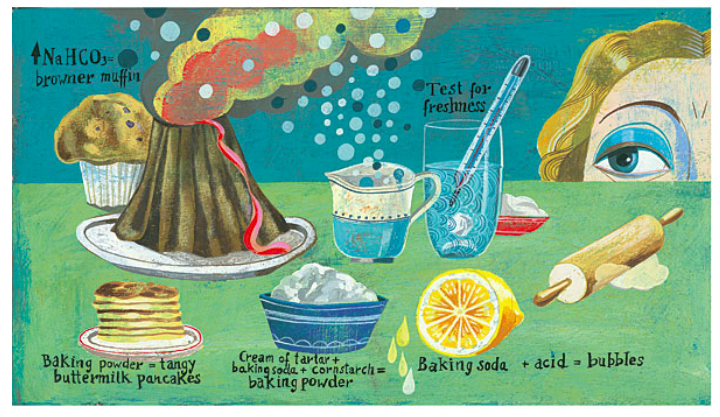 The recipe variations are endless you my do sweet or savory flavours.EvaluationYour job is to create a presentation that goes through the science/chemistry of a recipe’s (one kind of quick bread) ingredients. Your power point (or other presentation) will give an overview of the role of each product in creating your quick bread. Recipe and directions for your quick bread -------------------5 MarksIdentify which type of quick bread your recipe falls into-------5 MarksIdentify the role/function of each ingredient in your recipe---20 MarksOverall Presentation (visually appealing, neat presentation)-10 MarksTotal 40 MarksEvaluationYour job is to create a presentation that goes through the science/chemistry of a recipe’s (one kind of quick bread) ingredients. Your power point (or other presentation) will give an overview of the role of each product in creating your quick bread. Recipe and directions for your quick bread -------------------5 MarksIdentify which type of quick bread your recipe falls into-------5 MarksIdentify the role/function of each ingredient in your recipe---20 MarksOverall Presentation (visually appealing, neat presentation)-10 MarksTotal 40 Marks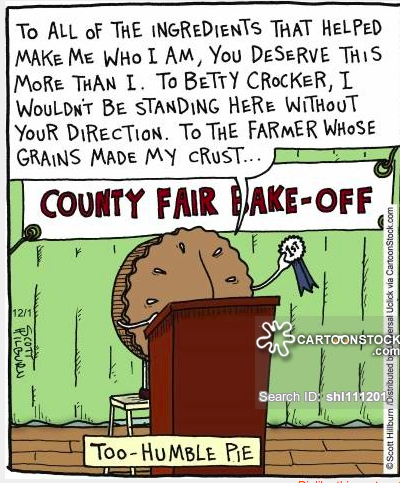 Types of quickbreads:BiscuitsSconesMuffinsFrittersCrepesPate a choux